О порядке осуществления в 2020 году муниципального контроля в Мариинско-Посадском районе Чувашской Республики.В соответствии с Постановлением Правительства РФ от 3 апреля 2020 г.№438 "Об особенностях осуществления в 2020 году государственного контроля (надзора), муниципального контроля и о внесении изменения в пункт 7 Правил подготовки органами государственного контроля (надзора) и органами муниципального контроля ежегодных планов проведения плановых проверок юридических лиц и индивидуальных предпринимателей", администрация  Мариинско-Посадского района Чувашской Республики  п о с т а н о в л я е т:             1. Установить,  что   в 2020 году в отношении юридических лиц, индивидуальных предпринимателей, отнесенных в соответствии со статьей 4 Федерального закона "О развитии малого и среднего предпринимательства в Российской Федерации" к субъектам малого и среднего предпринимательства, сведения о которых включены в единый реестр субъектов малого и среднего предпринимательства, а также в отношении некоммерческих организаций, среднесписочная численность работников которых за 2019 год не превышает 200 человек, за исключением политических партий и некоммерческих организаций, включенных в реестр некоммерческих организаций, выполняющих функции иностранного агента, проводятся только:а) внеплановые проверки, основаниями для проведения которых являются факты причинения вреда жизни, здоровью граждан или угрозы причинения вреда жизни, здоровью граждан, возникновение чрезвычайных ситуаций природного и техногенного характера и проведение которых согласовано органами прокуратуры;б) внеплановые проверки, назначенные в целях проверки исполнения ранее выданного предписания о принятии мер, направленных на устранение нарушений, влекущих непосредственную угрозу причинения вреда жизни и здоровью граждан, проведение которых согласовано органами прокуратуры;в) внеплановые проверки, проводимые на основании поручения Президента Российской Федерации, поручения Правительства Российской Федерации с указанием конкретного юридического лица и (или) индивидуального предпринимателя, требования прокурора о проведении внеплановой проверки в рамках надзора за исполнением законов по поступившим в органы прокуратуры материалам и обращениям;г) внеплановые проверки, основания для проведения, которых установлены пунктом 11 части 2 статьи 10 Федерального закона "О защите прав юридических лиц и индивидуальных предпринимателей при осуществлении государственного контроля (надзора) и муниципального контроля" и пунктом 4 части 10 статьи 19 Федерального закона "О лицензировании отдельных видов деятельности";д) внеплановые проверки, назначенные в целях проверки исполнения ранее выданного предписания, решение о признании, которого исполненным влечет возобновление ранее приостановленного действия лицензии, аккредитации или иного документа, имеющего разрешительный характер.В 2020 году при осуществлении муниципального контроля в отношении юридических лиц и индивидуальных предпринимателей, не указанных в пункте 1 настоящего постановления, проводятся только:а) внеплановые проверки, указанные в пункте 1 настоящего постановления;	 б) плановые проверки юридических лиц и индивидуальных предпринимателей, деятельность и (или) используемые производственные объекты которых отнесены к категории чрезвычайно высокого или высокого риска.  		2. Положения настоящего постановления, распространяются на муниципальный жилищный  контроль, муниципальный земельный контроль, муниципальный контроль в области торговой деятельности, муниципальный контроль в области использования  и охраны особо охраняемых природных территорий местного значения, муниципальный контроль за организацией и осуществлением деятельности по продаже товаров (выполнению работ, оказанию услуг) на розничных рынках, муниципальный контроля за сохранностью автомобильных дорог местного значения вне границ населенных пунктов в границах Мариинско-Посадского района.	3. Контроль за выполнением настоящего постановления возложить на отдел экономики и имущественных отношений администрации Мариинско-Посадского района Чувашской Республики.	4. Настоящее постановление вступает в силу со дня его официального опубликования (обнародования) в периодическом печатном издании «Посадский вестник».Глава  администрации  Мариинско-Посадского района Чувашской  Республики                                          А.А. МясниковЧăваш  РеспубликинСĕнтĕрвăрри районĕн администрацийĕ Й Ы Ш Ã Н У№Сĕнтĕрвăрри  хули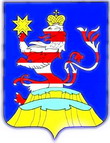 Чувашская  РеспубликаАдминистрацияМариинско-ПосадскогорайонаП О С Т А Н О В Л Е Н И Е27.05.2020   № 336_г. Мариинский  Посад